risk assessment - blankRisk assessment  - topic/area coveredRisk assessment  - topic/area coveredLocation(s):Department/staff:Tasks/activities:Other information:Risk assessment sign offRisk assessment sign offRisk assessment sign offRisk assessment sign offRisk assessment sign offRisk assessment sign offPrepared by:Signature:Date:Reviewed by:Signature:Date:Date for review:This risk assessment should be reviewed if additional risks not covered in this assessment are identified or if there is any reason to suggest that the control measures are deemed to be insufficient. This risk assessment should be reviewed if additional risks not covered in this assessment are identified or if there is any reason to suggest that the control measures are deemed to be insufficient. This risk assessment should be reviewed if additional risks not covered in this assessment are identified or if there is any reason to suggest that the control measures are deemed to be insufficient. This risk assessment should be reviewed if additional risks not covered in this assessment are identified or if there is any reason to suggest that the control measures are deemed to be insufficient. This risk assessment should be reviewed if additional risks not covered in this assessment are identified or if there is any reason to suggest that the control measures are deemed to be insufficient. Document issue recordDocument issue recordDocument issue recordDocument issue recordDocument issue recordAmendment numberIssue dateDate amendedPerson amendingRemarksDistribution scheduleDistribution scheduleDistribution scheduleDistribution scheduleDistribution scheduleRegistered numberIssue numberDateNameDesignationRisk MatrixRisk MatrixRisk MatrixRisk MatrixRisk MatrixRisk MatrixRisk MatrixRisk MatrixRisk MatrixRisk MatrixRisk rating guidanceLikelihood (L)5 - certain5 - certain510152025Likelihood (L) x Severity (S) =Risk Rating (RR).Risk rating guidanceLikelihood (L)4 - likely4 - likely48121620Likelihood (L) x Severity (S) =Risk Rating (RR).Risk rating guidanceLikelihood (L)3 - possible3 - possible3691215Likelihood (L) x Severity (S) =Risk Rating (RR).Risk rating guidanceLikelihood (L)2 - unlikely2 - unlikely246810Likelihood (L) x Severity (S) =Risk Rating (RR).Risk rating guidanceLikelihood (L)1 - remote1 - remote12345Likelihood (L) x Severity (S) =Risk Rating (RR).Risk rating guidanceLikelihood (L)1  trivial injury2  minor injury3  notable injury4  major injury5fatalLikelihood (L) x Severity (S) =Risk Rating (RR).Risk rating guidanceLikelihood (L)Severity (S)Severity (S)Severity (S)Severity (S)Severity (S)Severity (S)Severity (S)Likelihood (L) x Severity (S) =Risk Rating (RR).Acceptability of risk guidanceHigh-risk:  15 – 25High-risk:  15 – 25High-risk activities should cease immediately. Further effective control measures to mitigate risks must be introduced.High-risk activities should cease immediately. Further effective control measures to mitigate risks must be introduced.High-risk activities should cease immediately. Further effective control measures to mitigate risks must be introduced.High-risk activities should cease immediately. Further effective control measures to mitigate risks must be introduced.High-risk activities should cease immediately. Further effective control measures to mitigate risks must be introduced.High-risk activities should cease immediately. Further effective control measures to mitigate risks must be introduced.High-risk activities should cease immediately. Further effective control measures to mitigate risks must be introduced.Acceptability of risk guidanceMedium-risk: 8 – 12Medium-risk: 8 – 12Medium-risks should only be tolerated for the short-term and only whilst further control measures to mitigate the risks are being planned and introduced.Medium-risks should only be tolerated for the short-term and only whilst further control measures to mitigate the risks are being planned and introduced.Medium-risks should only be tolerated for the short-term and only whilst further control measures to mitigate the risks are being planned and introduced.Medium-risks should only be tolerated for the short-term and only whilst further control measures to mitigate the risks are being planned and introduced.Medium-risks should only be tolerated for the short-term and only whilst further control measures to mitigate the risks are being planned and introduced.Medium-risks should only be tolerated for the short-term and only whilst further control measures to mitigate the risks are being planned and introduced.Medium-risks should only be tolerated for the short-term and only whilst further control measures to mitigate the risks are being planned and introduced.Acceptability of risk guidanceLow-risk:  1-6Low-risk:  1-6Low-risks are largely acceptable. Where it is reasonable to do so, efforts should be made to reduce risks further.Low-risks are largely acceptable. Where it is reasonable to do so, efforts should be made to reduce risks further.Low-risks are largely acceptable. Where it is reasonable to do so, efforts should be made to reduce risks further.Low-risks are largely acceptable. Where it is reasonable to do so, efforts should be made to reduce risks further.Low-risks are largely acceptable. Where it is reasonable to do so, efforts should be made to reduce risks further.Low-risks are largely acceptable. Where it is reasonable to do so, efforts should be made to reduce risks further.Low-risks are largely acceptable. Where it is reasonable to do so, efforts should be made to reduce risks further.Guidance. When completing a risk assessment, you should:Identify the persons at risk and the significant hazards. Calculate an initial RR for the activity. Identify risk control measures that reduce the risks to an acceptable level. Calculate a revised RR - you should consider how much safer the task will be if the control measures are followed. Here, you should consider changing both the likelihood (L) and the severity (S) ratings. Identify the persons at risk and the significant hazards. Calculate an initial RR for the activity. Identify risk control measures that reduce the risks to an acceptable level. Calculate a revised RR - you should consider how much safer the task will be if the control measures are followed. Here, you should consider changing both the likelihood (L) and the severity (S) ratings. Identify the persons at risk and the significant hazards. Calculate an initial RR for the activity. Identify risk control measures that reduce the risks to an acceptable level. Calculate a revised RR - you should consider how much safer the task will be if the control measures are followed. Here, you should consider changing both the likelihood (L) and the severity (S) ratings. Identify the persons at risk and the significant hazards. Calculate an initial RR for the activity. Identify risk control measures that reduce the risks to an acceptable level. Calculate a revised RR - you should consider how much safer the task will be if the control measures are followed. Here, you should consider changing both the likelihood (L) and the severity (S) ratings. Identify the persons at risk and the significant hazards. Calculate an initial RR for the activity. Identify risk control measures that reduce the risks to an acceptable level. Calculate a revised RR - you should consider how much safer the task will be if the control measures are followed. Here, you should consider changing both the likelihood (L) and the severity (S) ratings. Identify the persons at risk and the significant hazards. Calculate an initial RR for the activity. Identify risk control measures that reduce the risks to an acceptable level. Calculate a revised RR - you should consider how much safer the task will be if the control measures are followed. Here, you should consider changing both the likelihood (L) and the severity (S) ratings. Identify the persons at risk and the significant hazards. Calculate an initial RR for the activity. Identify risk control measures that reduce the risks to an acceptable level. Calculate a revised RR - you should consider how much safer the task will be if the control measures are followed. Here, you should consider changing both the likelihood (L) and the severity (S) ratings. Identify the persons at risk and the significant hazards. Calculate an initial RR for the activity. Identify risk control measures that reduce the risks to an acceptable level. Calculate a revised RR - you should consider how much safer the task will be if the control measures are followed. Here, you should consider changing both the likelihood (L) and the severity (S) ratings. Identify the persons at risk and the significant hazards. Calculate an initial RR for the activity. Identify risk control measures that reduce the risks to an acceptable level. Calculate a revised RR - you should consider how much safer the task will be if the control measures are followed. Here, you should consider changing both the likelihood (L) and the severity (S) ratings. Note. Ideally, you should look to reduce the risks so that the task can be classified as “low-risk”.Note. Ideally, you should look to reduce the risks so that the task can be classified as “low-risk”.Note. Ideally, you should look to reduce the risks so that the task can be classified as “low-risk”.Note. Ideally, you should look to reduce the risks so that the task can be classified as “low-risk”.Note. Ideally, you should look to reduce the risks so that the task can be classified as “low-risk”.Note. Ideally, you should look to reduce the risks so that the task can be classified as “low-risk”.Note. Ideally, you should look to reduce the risks so that the task can be classified as “low-risk”.Note. Ideally, you should look to reduce the risks so that the task can be classified as “low-risk”.Note. Ideally, you should look to reduce the risks so that the task can be classified as “low-risk”.Note. Ideally, you should look to reduce the risks so that the task can be classified as “low-risk”.Personal protective equipment (PPE) assessmentPersonal protective equipment (PPE) assessmentPersonal protective equipment (PPE) assessmentPersonal protective equipment (PPE) assessmentPersonal protective equipment (PPE) assessmentPersonal protective equipment (PPE) assessmentPersonal protective equipment (PPE) assessmentPersonal protective equipment (PPE) assessmentPersonal protective equipment (PPE) assessmentIn many instances, you will be able to reduce risks further by asking staff/others to wear/use PPE. You should identify which items are required for the task here:In many instances, you will be able to reduce risks further by asking staff/others to wear/use PPE. You should identify which items are required for the task here:In many instances, you will be able to reduce risks further by asking staff/others to wear/use PPE. You should identify which items are required for the task here:In many instances, you will be able to reduce risks further by asking staff/others to wear/use PPE. You should identify which items are required for the task here:In many instances, you will be able to reduce risks further by asking staff/others to wear/use PPE. You should identify which items are required for the task here:In many instances, you will be able to reduce risks further by asking staff/others to wear/use PPE. You should identify which items are required for the task here:In many instances, you will be able to reduce risks further by asking staff/others to wear/use PPE. You should identify which items are required for the task here:In many instances, you will be able to reduce risks further by asking staff/others to wear/use PPE. You should identify which items are required for the task here:In many instances, you will be able to reduce risks further by asking staff/others to wear/use PPE. You should identify which items are required for the task here:Type of PPE: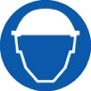 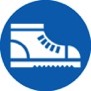 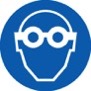 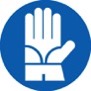 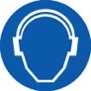 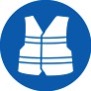 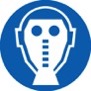 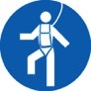 Type of PPE:Head(BS EN 397)Foot(BS EN 345-1)Eye(BS EN 165:2005)Hand(BS EN 420:2003)Hearing(EN 352-1)Hi-Visibility Vest(BS EN 471)RPEFall Arrest(BS EN 361)Type of PPE:Additional requirements(list here):Note. PPE must only be considered as, when other control measures, such as guarding, local exhaust extraction, preventing noise at source, eliminating the need to work at height etc. are not possible. PPE should always be considered as a last resort option. PPE should only be worn when there is reasonable justification for doing so. Note. PPE must only be considered as, when other control measures, such as guarding, local exhaust extraction, preventing noise at source, eliminating the need to work at height etc. are not possible. PPE should always be considered as a last resort option. PPE should only be worn when there is reasonable justification for doing so. Note. PPE must only be considered as, when other control measures, such as guarding, local exhaust extraction, preventing noise at source, eliminating the need to work at height etc. are not possible. PPE should always be considered as a last resort option. PPE should only be worn when there is reasonable justification for doing so. Note. PPE must only be considered as, when other control measures, such as guarding, local exhaust extraction, preventing noise at source, eliminating the need to work at height etc. are not possible. PPE should always be considered as a last resort option. PPE should only be worn when there is reasonable justification for doing so. Note. PPE must only be considered as, when other control measures, such as guarding, local exhaust extraction, preventing noise at source, eliminating the need to work at height etc. are not possible. PPE should always be considered as a last resort option. PPE should only be worn when there is reasonable justification for doing so. Note. PPE must only be considered as, when other control measures, such as guarding, local exhaust extraction, preventing noise at source, eliminating the need to work at height etc. are not possible. PPE should always be considered as a last resort option. PPE should only be worn when there is reasonable justification for doing so. Note. PPE must only be considered as, when other control measures, such as guarding, local exhaust extraction, preventing noise at source, eliminating the need to work at height etc. are not possible. PPE should always be considered as a last resort option. PPE should only be worn when there is reasonable justification for doing so. Note. PPE must only be considered as, when other control measures, such as guarding, local exhaust extraction, preventing noise at source, eliminating the need to work at height etc. are not possible. PPE should always be considered as a last resort option. PPE should only be worn when there is reasonable justification for doing so. Note. PPE must only be considered as, when other control measures, such as guarding, local exhaust extraction, preventing noise at source, eliminating the need to work at height etc. are not possible. PPE should always be considered as a last resort option. PPE should only be worn when there is reasonable justification for doing so. Risk assessmentRisk assessmentRisk assessmentRisk assessmentRisk assessmentRisk assessmentRisk assessmentRisk assessmentRisk assessmentRisk assessmentActivityPersons at riskSignificant hazardsInitial Initial Initial Risk control measures ResidualResidualResidualActivityPersons at riskSignificant hazardsLSRRRisk control measures LSRR